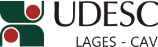 DESIGNA BANCA DE AVALIAÇÃO DA QUALIFICAÇÃO DE DOUTORADO EM CIÊNCIA ANIMAL.A Diretora Geral em Exercício do Centro de Ciências Agroveterinárias, no uso de suas atribuições, RESOLVE:1 - Designar os abaixo relacionados para comporem a Banca de Avaliação da Qualificação de Doutorado em Ciência Animal intitulada “Compensação tamanho/densidade populacional de perfilhos em pastos de lotação intermitente”, do doutorando CLOVIS DAVID MEDEIROS MARTINS, a realizar-se no dia 28 de agosto de 2015, às 08:00 horas, nas dependências do CAV/UDESC:Dr. ANDRÉ FISCHER SBRISSIA – (UDESC/Lages/SC) – PresidenteDr. SILA CARNEIRO DA SILVA – (USP/Piracicaba/SP) – Membro externoDr. CARLOS AUGUSTO BRANDÃO DE CARVALHO – (UFRRJ/Seropédica/RJ) – Membro externoDr. HENRIQUE M. N. RIBEIRO FILHO – (UDESC/Lages/SC) – MembroProfª Mere Erika SaitoDiretora Geral em Exercício do CAV/UDESCPORTARIA INTERNA DO CAV Nº 197/2015, de 30/07/2015